                                                                                                                                                                                                                                                                                                              ИНФОРМАЦИОННЫЙ БЮЛЛЕТЕНЬСЕГОДНЯ В НОМЕРЕ:РЕШЕНИЯ СОВЕТА ДЕПУТАТОВ:1. от 31.03.2022 № 79 «О внесении изменений в решение Совета депутатов Ореховского сельского поселения от 30.06.2017 года № 85»;2. от 31.03.2022 № 80 «О назначении публичных слушаний по проекту муниципального правового акта о внесении изменений в Устав муниципального образования Ореховское сельское поселение Галичского муниципального района Костромской области»;3. от 31.03.2022 № 81 «О внесении изменений в решение Совета депутатов Ореховского сельского поселения от 31.05.2019 года № 179 «Об утверждении Положения о старостах сельских населенных пунктов Ореховского сельского поселения Галичского муниципального района Костромской области».РОССИЙСКАЯ ФЕДЕРАЦИЯКОСТРОМСКАЯ ОБЛАСТЬГАЛИЧСКИЙ МУНИЦИПАЛЬНЫЙ РАЙОНСОВЕТ ДЕПУТАТОВОРЕХОВСКОГО СЕЛЬСКОГО ПОСЕЛЕНИЯР Е Ш Е Н И Е от 31  марта  2022 года  № 79О внесении изменений в решение Совета депутатов Ореховского сельского поселения от 30.06.2017 года № 85В целях приведения муниципального нормативного правового акта сельского поселения в соответствие с действующим законодательством, Совет депутатов Ореховского сельского поселения РЕШИЛ:1. Внести в ПОРЯДОК установления размера платы за пользование жилыми помещениями для нанимателей жилых помещений по договорам социального найма и договорам найма жилых помещений муниципального жилищного фонда Ореховского сельского поселения, утвержденный решением Совета депутатов Ореховского сельского поселения «Об установлении размера платы за пользование жилым помещением для нанимателей жилых помещений по договорам социального найма и договорам найма жилых помещений муниципального жилого фонда Ореховского сельского поселения Галичского муниципального района Костромской области» от 30.06.2017 года  № 85  (далее – Порядок), следующие изменения:1.1. абзац 7 подпункта 2.1. пункта 2 Порядка изложить в новой редакции:«Кс – коэффициент соответствия платы: 1) Установить в размере 0.3 - для жилых помещений, находящихся в многоквартирных домах, включенных в региональную программу «Капитального ремонта общего имущества в многоквартирных домах, расположенных на территории  Костромской области на 2014 -2043 годы »; 2) 0,2 – для жилых помещений, не включенных в пункт 1 коэффициента соответствия платы;».1.2. абзац 3 подпункта 2.2. пункта 2 Порядка изложить в новой редакции:«СРс - средняя цена  на вторичном рынке жилья в муниципальном образовании, в котором находится жилое помещение муниципального жилищного фонда, предоставляемое по договорам социального найма и договорам найма жилых помещений. Средняя цена  общей площади на вторичном рынке жилья  по Костромской области по данным Управления федеральной службы государственной статистики Костромской области в 4 квартале 2021 года составляет 51209, 85 рублей.»2. Настоящее решение вступает в силу со дня его официального опубликования (обнародования).Глава сельского поселения:                                                             А.Н.ТимофеевРОССИЙСКАЯ ФЕДЕРАЦИЯКОСТРОМСКАЯ ОБЛАСТЬГАЛИЧСКИЙ МУНИЦИПАЛЬНЫЙ РАЙОНСОВЕТ ДЕПУТАТОВОРЕХОВСКОГО СЕЛЬСКОГО ПОСЕЛЕНИЯРЕШЕНИЕот 31 марта   2022  года     № 80О назначении публичных слушаний по проекту муниципального правового акта о внесении изменений в Устав муниципального образованияОреховское сельское поселение Галичского муниципального районаКостромской области Руководствуясь Федеральным законом от 06.10.2003 года № 131- ФЗ «Об общих принципах организации местного самоуправления в Российской Федерации», Совет депутатов сельского поселения РЕШИЛ:1. Назначить публичные слушания по обсуждению проекта муниципального правового акта о внесении изменений в Устав муниципального образования Ореховское сельское поселение Галичского муниципального района Костромской области (далее – муниципальный правовой акт) на 15 апреля 2022 года в 17 часов по адресу: 157215, Костромская область, Галичский район, село Орехово, улица Советская, дом 12.2. Создать рабочую группу, ответственную за подготовку и проведение публичных слушаний в составе: Зубовой Т.Ю., Радионовой В.К. (по согласованию), Урядиной Л.А.3. Замечания и предложения к проекту муниципального правового акта  направлять в Совет депутатов Ореховского сельского поселения (157215, Костромская область, Галичский район, село Орехово, улица Советская, дом 12) в течение 14 дней со дня опубликования (обнародования) проекта решения.4. Настоящее решение вступает в силу со дня его опубликования (обнародования).Глава Ореховского сельского поселенияГаличского муниципального района Костромской области                                                            А.Н.ТимофеевПринят                                                                                        ПРОЕКТрешением Совета депутатов Ореховского сельского поселенияГаличского муниципального районаКостромской областиот «___»_________ 2022 года № _____МУНИЦИПАЛЬНЫЙ ПРАВОВОЙ АКТ О ВНЕСЕНИИ ИЗМЕНЕНИЙ В УСТАВ МУНИЦИПАЛЬНОГО ОБРАЗОВАНИЯ ОРЕХОВСКОЕСЕЛЬСКОЕ ПОСЕЛЕНИЕ ГАЛИЧСКОГО МУНИЦИПАЛЬНОГО РАЙОНА КОСТРОМСКОЙ ОБЛАСТИСтатья 1Внести в Устав муниципального образования Ореховское сельское поселение Галичского муниципального района Костромской области, принятый решением Совета депутатов Ореховского сельского поселения Галичского муниципального района Костромской области 
от «18» мая 2018 № 134, (в редакции муниципальных правовых актов от 28 сентября 2018 № 150, 12 марта 2019 № 171, 7 октября 2019 № 194, 8 сентября 2020 № 228, 12 марта 2021 № 25, 4 октября 2021 № 47) следующие изменения:1. В пункте 29 части 1 статьи 7 слова «, проведение открытого аукциона на право заключить договор о создании искусственного земельного участка» исключить.2. Статью 43 изложить в следующей редакции:«Статья 43. Муниципальный контроль1. Отношения по организации и осуществлению муниципального контроля регулируются Федеральным законом от 31.07.2020 № 248-ФЗ «О государственном контроле (надзоре) и муниципальном контроле в Российской Федерации» (далее - Федеральный закон «О государственном контроле (надзоре) и муниципальном контроле в Российской Федерации»).2. Администрация сельского поселения является органом местного самоуправления, уполномоченным на осуществление муниципального контроля.3. К полномочиям администрации сельского поселения в области муниципального контроля относятся:1) участие в реализации единой государственной политики в области государственного контроля (надзора), муниципального контроля при осуществлении муниципального контроля;2) организация и осуществление муниципального контроля на территории сельского поселения;3) иные полномочия в соответствии с Федеральным законом «О государственном контроле (надзоре) и муниципальном контроле в Российской Федерации», другими федеральными законами.4. Порядок организации и осуществления муниципального контроля устанавливается положением о виде муниципального контроля, утверждаемым Советом депутатов сельского поселения.5. В соответствии с частью 9 статьи 1 Федерального закона «О государственном контроле (надзоре) и муниципальном контроле в Российской Федерации» муниципальный контроль подлежит осуществлению при наличии в границах сельского поселения объектов соответствующего вида контроля.»Статья 2 Настоящий муниципальный правовой акт вступает в силу после его официального опубликования.Глава Ореховского сельского поселенияГаличского муниципального района Костромской области                                   _____________         А.Н.ТимофеевРОССИЙСКАЯ ФЕДЕРАЦИЯКОСТРОМСКАЯ ОБЛАСТЬГАЛИЧСКИЙ МУНИЦИПАЛЬНЫЙ РАЙОНСОВЕТ ДЕПУТАТОВОРЕХОВСКОГО СЕЛЬСКОГО ПОСЕЛЕНИЯР Е Ш Е Н И Е от 31   марта   2022 года  № 81В целях приведения муниципального нормативного правового акта в соответствие с действующим законодательством, Совет депутатов Ореховского сельского поселения РЕШИЛ: 1. Внести в Положение о старостах сельских населенных пунктов Ореховского сельского поселения Галичского муниципального района Костромской области (далее – Положение), утвержденное решением Совета депутатов сельского поселения от 31.05.2019 № 179 ( в редакции решения Совета депутатов от 31.07.2019 № 189), следующие изменения:1.1. дополнить пункт 3.2 главы 3 Положения подпунктом 6.1 в следующей  редакции:«6.1) вправе выступить с инициативой о внесении инициативного проекта по вопросам, имеющим приоритетное значение для жителей сельского населенного пункта;»	1.2. подпункт ж пункта 4.2 главы 4 Положения изложить в новой редакции:«ж) прекращения гражданства Российской Федерации либо гражданства иностранного государства – участника международного договора Российской Федерации, в соответствии с которым иностранный гражданин имеет право быть избранным в органы местного самоуправления, наличия гражданства (подданства) иностранного государства либо вида на жительство или иного документа, подтверждающего право на постоянное проживание на территории иностранного государства гражданина Российской Федерации либо иностранного гражданина, имеющего право на основании международного договора Российской Федерации быть избранным в органы местного самоуправления, если иное не предусмотрено международным договором Российской Федерации.».						2. Настоящее решение вступает в законную силу со дня его официального опубликования (обнародования).Глава сельского поселения                                                                         А.Н.ТимофеевУчредитель: Совет депутатов Ореховского сельского поселения                                                                                   Выходит по мере необходимости   Галичского   муниципального района Костромской области.Издается  с 22 сентября 2006 года                                                                                                                                     № 31 (268)  31 марта 2022 г.О внесении изменений в решение Совета депутатов Ореховского сельского поселения от 31.05.2019 года № 179 «Об утверждении Положения о старостах сельских населенных пунктов Ореховского сельского поселения Галичского муниципального района Костромской области»Информационный бюллетень учрежден Советом депутатов Ореховского  сельского поселения.Адрес: 157215,  Костромская область, Галичский район, с. Орехово, ул. Советская, д. 12.                Телефон: (494 37) 3-12-05                                                                                                                                                                  Тираж 7 экземпляров.Ответственный за выпуск:  С.Ю.Лебедева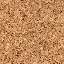 